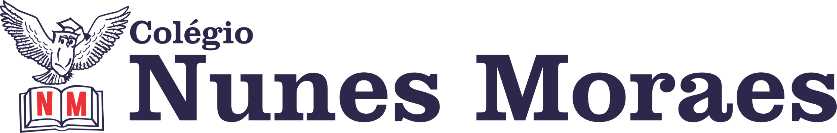 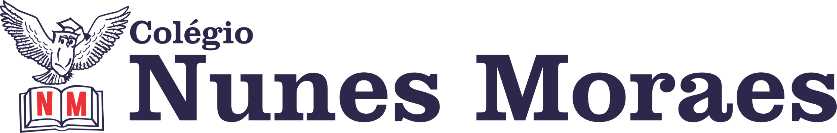 DIA: 10 DE JULHO DE 2020 - 2°ANO E.F1ªAULA: ARTEObjeto de Conhecimento: Paisagens e seus elementos. Aprendizagens Essenciais: Se expressar utilizando diferentes formas artísticas, como desenho, fotografia, pintura e vídeo, fazendo uso sustentável de materiais, instrumentos, recursos e técnicas convencionais e não convencionais. Criar artes visuais de modo individual, coletivo e colaborativo, explorando diferentes espaços da escola e da comunidade. Olá, querido(a) aluno(a)!Hoje, você vai estudar usando um roteiro de estudo. Mas o que é um roteiro de estudo? É um passo a passo pensado para te auxiliar a estudar o assunto da aula em vídeo de uma maneira mais organizada.Fique ligado!O roteiro a seguir é baseado no modelo de ensino à distância, em que você vai estudar usando seu livro de Arte, aula em vídeo e WhatsApp.Atividades do dia: 10/07/2020 - capítulo 8.Link da aula: https://youtu.be/fGBzv766dy0 Passo 1.A atividade da página 87 será realizada em outro momento. Páginas 88 e 89. Nesta aula, iremos relembrar tudo que estudamos neste capítulo. . A rua em que você mora. . O artista Alfredo Volpi. . O que é perspectiva e como ela é utilizada em alguns desenhos. Na videoaula a professora comentará sobre esses pontos e mostrará outras artes de Alfredo Volpi. . Forte abraço e até o próximo capítulo!2ª AULA: PORTUGUÊSCap. 9 Componente Curricular: • Língua Portuguesa: Interpretação Textual.Objeto de Conhecimento: Reconto.Link da aula: https://youtu.be/7kFu42a1OLs Aprendizagens Essenciais: Recontar oralmente textos lidos, considerando enredo, personagens, tempo e espaço, assim como a sequência em que os fatos acontecem (EF15LP19). Olá, querido(a) aluno(a)! Hoje, você vai estudar usando um roteiro de estudo. Mas o que é um roteiro de estudo? É um passo a passo pensado para te auxiliar a estudar o assunto de uma maneira mais organizada. Fique ligado!  O roteiro a seguir é baseado no modelo de ensino à distância, em que você vai estudar usando ferramentas digitais, como podcast, ambiente virtual, WhatsApp entre outras ferramentas que forem indicadas.  Passo 1: De olho na imagem: Era uma vez...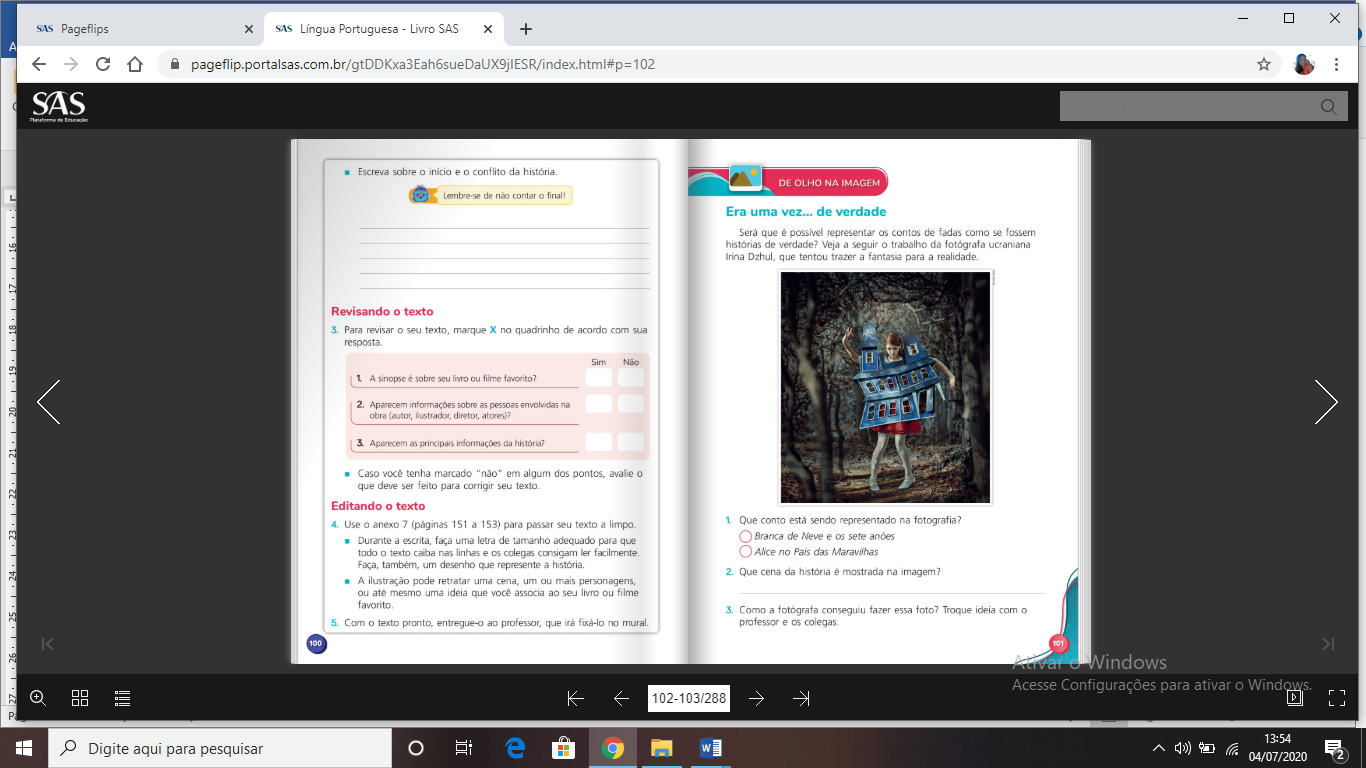 Será que é possível representar os contos de fadas como se fossem histórias de verdade?Passo 2: Observe o trabalho da fotógrafa ucraniana Irina Dzhul para responder as questões de 1 a 3 da página 101.Passo 3: Gostar de ler.Leia o poema “As fadas”, de Rose Fyleman, na página 102 juntamente com sua professora em sua vídeo aula.Passo 4:  . Responda as questões 1 e 2 da página 103 com a ajuda do papai, da mamãe ou de um responsável.Lembrando que as respostas dessas duas questões são pessoais.Passo 3: Vamos revisar o que estudamos? Leia as páginas 104 e 105.Palavras para estudar para o ditado de segunda-feira.Mãe – pernilongo – insiste – bem – mamão – galã – limpar – mundo – manhã – sanfona – chão – romã – dente – mundo - nuvemAté o próximo capítulo!3ª AULA: HISTÓRIA Ensino Fundamental 2º Ano Componente Curricular História.Objeto de Conhecimento: História escolar. Aprendizagens Essenciais: Selecionar e compreender o significado de objetos e documentos pessoais como fontes de memórias e histórias nos âmbitos escolar e comunitário. Olá, querido(a) aluno(a)!Hoje, você vai estudar usando um roteiro de estudo. Mas o que é um roteiro de estudo? É um passo a passo pensado para te auxiliar a estudar o assunto da aula em vídeo de uma maneira mais organizada.Fique ligado!O roteiro a seguir é baseado no modelo de ensino à distância, em que você vai estudar usando seu livro de História, aula em vídeo e WhatsApp.Atividades do dia: 10/07/2020 - capítulo 8.Link da aula: https://youtu.be/xCu26B164Hw Passo 1:Página 42 e 43. Abertura do capítulo “Uma escola, muitas histórias”. Acompanhe a leitura do texto que sua professora fará, em seguida observe a imagem que abre este capítulo e atente-se para os esclarecimentos das perguntas do box “trocando ideias”. Após as observações escute uma música que a professora irá reproduzir em sua videoaula. Passo 2:Página 44. Acompanhe a leitura do texto “A história escolar”. Nele vamos descobrir como a história de uma escola pode ser registrada. Logo após, sua professora falará brevemente sobre a história da escola que você estuda. Agora é com você!Junto com sua professora desenhe um acontecimento que ocorreu este ano na sua escola. Capriche e deixe seu desenho bem colorido!Na página 45, vamos marcar com um (x) os registros que através dele pode-se conhecer melhor a história de uma escola. Forte abraço e até a próxima aula!